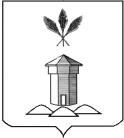 АДМИНИСТРАЦИЯ БАБУШКИНСКОГО МУНИЦИПАЛЬНОГО ОКРУГА ВОЛОГОДСКОЙ ОБЛАСТИОб утверждении плана финансово-хозяйственной деятельности учреждений культуры и дополнительного образования в сфере культуры и искусства на 2024 год и плановый период 2025-2026 годовВ соответствии со ст. 9.2 Федерального закона от 12.01.1996 №7-ФЗ «О некоммерческих организациях», с постановлением администрации Бабушкинского муниципального округа от 15.01.2023 года  №43 «О порядке формирования муниципального задания на оказание муниципальных услуг (выполнение работ) в отношении муниципальных учреждений округа и финансового обеспечения выполнения муниципального задания», руководствуясь УставомПОСТАНОВЛЯЮ: Утвердить прилагаемые планы финансово-хозяйственной деятельности на 2024 год и плановый период 2025-2026 годов следующих учреждений культуры и дополнительного образования в сфере культуры и искусства:МБУК «Бабушкинский исторический музей»;МБУК «Центральный Дом культуры»;МБУК «Физкультурно-оздоровительный комплекс «Фокус»;МБУ ДО «Бабушкинская детская музыкальная школа».Контроль за настоящим постановлением возложить на заместителя Главы Бабушкинского муниципального округа Вологодской области. Настоящее Постановление подлежит размещению на официальном сайте Бабушкинского муниципального округа в информационно-телекоммуникационной сети «Интернет», вступает в силу с момента подписания и распространяется на правоотношения, возникшие с 01 января 2024 года.29.12.2023 г.№1144с. им. БабушкинаГлава округа                                                                                   Т.С. Жирохова